Evaluación Formativa IINombre: ________________________________Curso: ______Puntaje: _____/La siguiente actividad tiene como finalidad monitorear tu proceso de aprendizaje, es decir, verificar lo que has aprendido en las semanas anteriores, recuerda que los contenidos a trabajar fueron: Practicar actividades físicas, demostrando comportamientos seguros como:Participar en actividades de calentamiento en forma apropiada.Escuchar y seguir instrucciones.Mantener su posición dentro de los límites establecidos para la actividad.Asegurar de que el espacio está libre de obstáculos.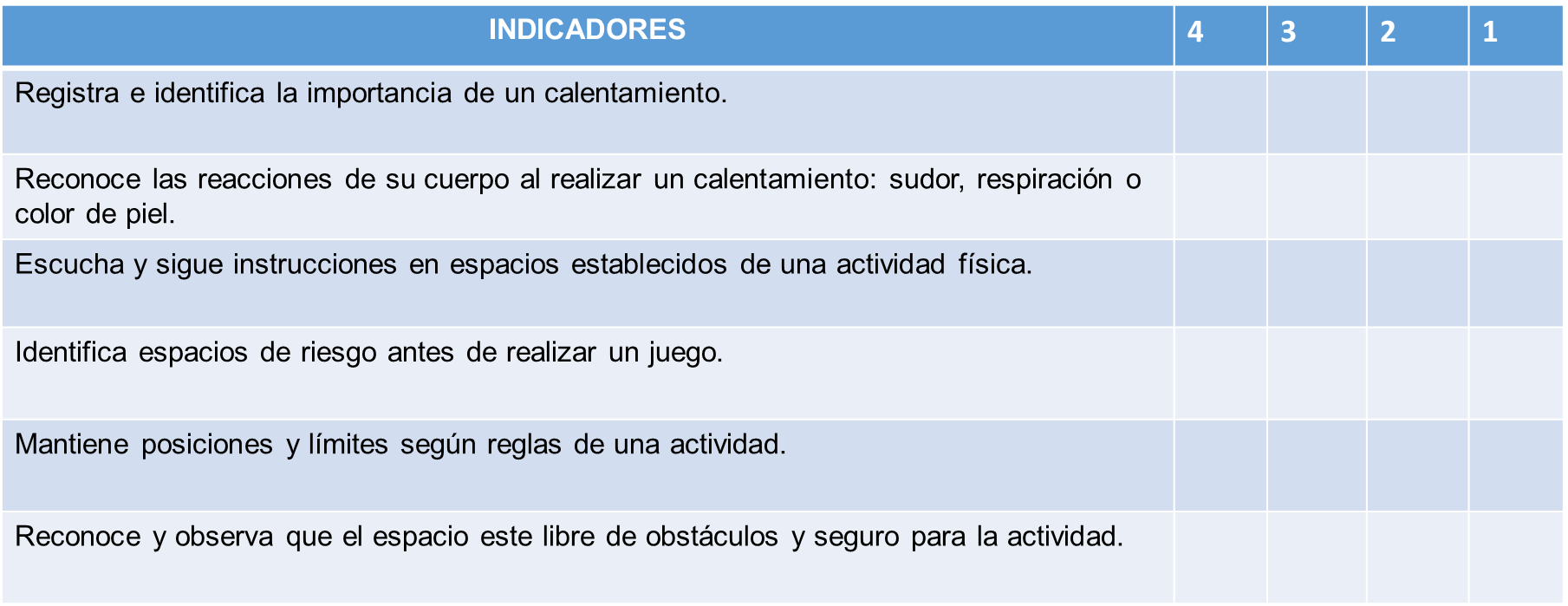 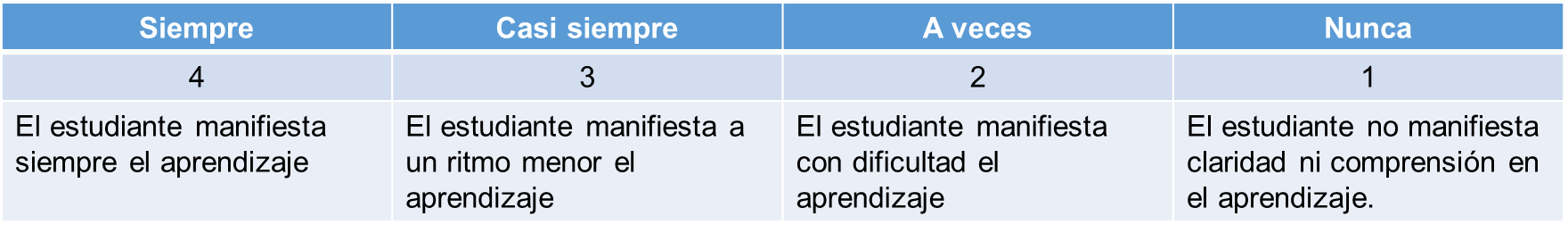 